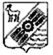 СОБРАНИЕ ПРЕДСТАВИТЕЛЕЙСЕЛЬСКОГО ПОСЕЛЕНИЯ СПАССКОЕ МУНИЦИПАЛЬНОГОРАЙОНА ПРИВОЛЖСКИЙ САМАРСКОЙ ОБЛАСТИЧЕТВЕРТОГО СОЗЫВА РЕШЕНИЕ № 88/51от 04 мая 2022 годаО внесении изменений в решение Собрания представителей сельского поселения Спасское от 22.09.2021 № 52/33 «Об утверждении Положения о муниципальном жилищном контроле в сельском поселении Спасское муниципального района Приволжский Самарской области».В соответствии с Федеральным законом от 31.07.2020 № 248-ФЗ «О государственном контроле (надзоре) и муниципальном контроле в Российской Федерации», Уставом сельского поселения Спасское муниципального района Приволжский Самарской области,  Собрание представителей сельского поселения Спасское муниципального района Приволжский Самарской областиРЕШИЛО:1.Внести в Положение о муниципальном жилищном контроле в сельском поселении Спасское муниципального района Приволжский Самарской области (далее – решение), утвержденного решением Собрания представителей сельского поселения Спасское № 52/33 от 22.09.2021 г. следующие изменения:1.1. Главу 4 Положения изложить в следующей редакции:«4.1.Решения Администрации, действия (бездействие) должностных лиц, уполномоченных осуществлять муниципальный жилищный контроль, могут быть обжалованы в судебном порядке.4.2.Досудебный порядок подачи жалоб на решения администрации, действия (бездействие) должностных лиц, уполномоченных осуществлять муниципальный жилищный контроль, не применяется».2.Опубликовать настоящее решение в информационном бюллетене «Вестник сельского поселения Спасское» и на официальном сайте сельского поселения Спасское муниципального района Приволжский Самарской области.Председатель собрания представителей                                                            Ф.З. Закировсельского поселения Спасскоемуниципального района ПриволжскийСамарской области Глава сельского поселения                                                                                     А.В. КожинСпасское муниципального района ПриволжскийСамарской области